 Find a Caterpillar 518 Grapple Skidder   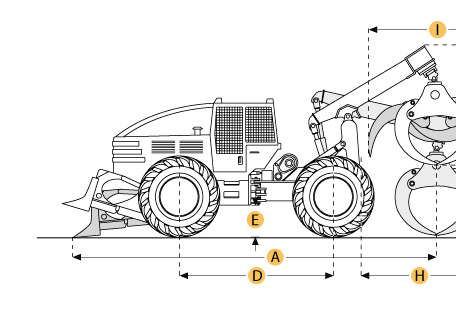 Selected DimensionsSpecificationDimensionsDimensionsDimensionsA. Overall Length18.2 ft in5560 mmB. Overall Width8.7 ft in2640 mmC. Height to Top of Cab9.5 ft in2910 mmD. Wheelbase10.7 ft in3250 mmE. Ground Clearance1.5 ft in470 mmH. Reach of Grapple at Ground Level8.6 ft in2616 mmI. Tong Opening at Tips6.8 ft in2083 mmEngineEngineEngineMakeCaterpillarCaterpillarModel33043304Gross Power130 hp96.9 kwDisplacement427.2 cu in7 LOperationalOperationalOperationalOperating Weight26510.6 lb12025 kgFuel Capacity51 gal193 LHydraulic System Fluid Capacity7.7 gal29 LAxle Oscillation14 degrees14 degreesTire Size23.1-2623.1-26TransmissionTransmissionTransmissionNumber of Forward Gears33Number of Reverse Gears33Max Speed - Forward14.9 mph24 km/hMax Speed - Reverse17.8 mph28.7 km/hDimensionsDimensionsDimensionsOverall Width8.7 ft in2640 mmBlade Width7.1 ft in2160 mmHeight to Top of Cab9.5 ft in2910 mmWheelbase10.7 ft in3250 mmGround Clearance1.5 ft in470 mmOverall Length18.2 ft in5560 mmReach of Grapple at Ground Level8.6 ft in2616 mmTong Opening at Tips6.8 ft in2083 mmGrapple Capacity - tongs tip to tip7.5 ft20.7 m2Drum Diameter10 in255 mmCable Width0.63 in16 mmDrum Capacity at Cable Width249.3 ft in76 mMax Line Pull - bare drum26363 lb117.3 kNMax Line Speed301.8 ft/min92 m/min